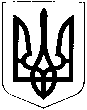 УКРАЇНАХМЕЛЬНИЦЬКА ОБЛАСТЬНОВОУШИЦЬКА СЕЛИЩНА РАДАНОВОУШИЦЬКОЇ СЕЛИЩНОЇ ОБ’ЄДНАНОЇ  ТЕРИТОРІАЛЬНОЇ ГРОМАДИР І Ш Е Н Н ЯXV сесії селищної ради VII скликаннявід 17 жовтня 2019 року № 31смт. Нова УшицяПро дострокове припинення договору оренди майна комунальної власності Новоушицької селищної об’єднаної територіальної громади (частина нежитлового приміщення сільського клубу в с. Любомирівка)Керуючись ст. 10, 25, 26, 59, 60 Закону України «Про місцеве самоврядування в Україні», Законом України «Про оренду державного та комунального майна», відповідно до рішення сесії селищної ради від 22.02.2016 р. №12 «Про впорядкування орендних відносин» із внесеними змінами,  розглянувши звернення ФОП Мельника Юрія Григоровича від 07.10.2019 р., відповідно до п. 10.3. та ч. 5 п. 10.6. Договору оренди індивідуально визначеного (нерухомого) майна комунальної власності Новоушицької селищної об'єднаної територіальної громади (в новій редакції) №13 від 27.07.2018 р., селищна рада ВИРІШИЛА: 1. Достроково припинити Договір оренди індивідуально визначеного (нерухомого) майна комунальної власності Новоушицької селищної об'єднаної територіальної громади (в новій редакції) №13 від 27.07.2018 р. (частина нежитлового приміщення сільського клубу, площею 39,01 м.кв., розміщене за адресою: с. Любомирівка Новоушицького району Хмельницької області, вул. Головна, 45), укладений між Новоушицькою селищною радою та ФОП Мельником Юрієм Григоровичем, за взаємною згодою сторін з 31.10.2019 р.2. Доручити селищному голові укласти додаткову угоду про дострокове припинення, за взаємною згодою сторін, договору оренди майна комунальної власності Новоушицької селищної об’єднаної територіальної громади зазначеного в п.1 даного рішення.3. Укладену додаткову угоду про дострокове припинення договору оренди майна комунальної власності Новоушицької селищної об’єднаної територіальної громади подати на затвердження наступної сесії Новоушицької селищної ради.4. Контроль за виконанням цього рішення покласти на постійну комісію Новоушицької селищної ради з питань житлово-комунального господарства, комунальної власності, промисловості, підприємництва, транспорту, зв’язку та сфери послуг (голова комісії Цимбалюк О.Ф.).Селищний голова 							О.Московчук     